URBROJ: 238/10-111-210/23U Ivanić-Gradu, dana 08. veljače 2023. godineNa temelju članka 42. Statuta Naftalana, specijalne bolnice za medicinsku rehabilitaciju, („Glasnik Zagrebačke županije“, broj: 14/19, 23/20 i 43/20, u daljnjem tekstu: Naftalan) sazivam sjednicu ETIČKOG POVJERENSTVA NAFTALANA.	Sjednica će se održati dana 16. veljače 2023. godine u sobi za sastanke u prizemlju Naftalana, s početkom u 08:00 sati.	Za sjednicu predlažem slijedećiDNEVNI REDRazmatranje i usvajanje zapisnika sa sjednice održane dana 18. listopada 2022.  godineRazmatranje i donošenje Odluke o odobrenju kliničkog ispitivanja pod nazivom: „Randomizirano, placebom kontrolirano, dvostruko slijepo ispitivanje faze 3 u trajanju od 24 tjedna za procjenu učinkovitosti, sigurnosti i podnošljivosti monoterapije lijekom rocatinlimab (AMG 451) u odraslih osoba s umjerenim do teškim atopijskim dermatitisom (AD) (ROCKET-Ignite)“Izvjestitelj: Prim. Gordana Krnjević Pezić, dr.med.                      Razmatranje i donošenje Odluke o odobrenju kliničkog ispitivanja pod nazivom: „Randomizirano, placebom kontrolirano, dvostruko slijepo ispitivanje faze 3 u trajanju od 52 tjedna uz ponovnu randomizaciju za procjenu učinkovitosti, sigurnosti i podnošljivosti lijeka rocatinlimab (AMG 451) u adolescenata s umjerenim do teškim atopijskim dermatitisom (AD) (ROCKET-ASTRO)“Izvjestitelj: Prim. Gordana Krnjević Pezić, dr.med.RaznoPredsjednica Etičkog povjerenstva:Vlatka Matić, dr.med.DOSTAVITI:Vlatka Matić, dr.med.-predsjednica,Milica Birk, dipl.oec., članica,Prim. Pero Vržogić, dr.med.-član,Lucija Tomić Babić, dr.med. – članica,Snježana Brući, mag.med.techn., članica,Doc. dr.sc. Mile Marinčić, v.pred. – vanjski suradnik-član,Prim. Gordana Krnjević Pezić, dr.med.,Odjel općih i pravnih poslova,Pismohrana.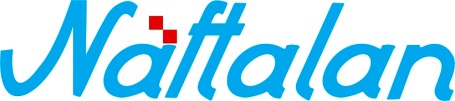 specijalna bolnica za medicinsku rehabilitaciju10310 Ivanić-Grad, Omladinska 23a, HRVATSKA, p.p. 47    Tel.: ++385 1 2834 555, Fax.: ++385 1 2881 481,  www.naftalan.hr, e-mail: naftalan@naftalan.hrMB: 3186342, OIB: 43511228502IBAN: HR7023600001101716186